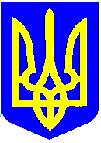 НОВОУШИЦЬКА СЕЛИЩНА РАДАВИКОНАВЧИЙ КОМІТЕТРІШЕННЯ
Керуючись статтею 56 Цивільного кодексу України, статтями 19, 150, 155, 164 Сімейного кодексу України, статтями  11, 34, 40, 51, 52, 53, 59 Закону України «Про місцеве самоврядування в Україні», статтею 11 Закону України «Про забезпечення організаційно-правових умов соціального захисту дітей-сиріт та дітей, позбавлених батьківського піклування», статтею 4 Закону України «Про органи і служби у справах дітей та спеціальні установи для дітей», статтею 12 Закону України «Про охорону дитинства», Порядком провадження органами опіки та піклування діяльності, пов’язаної із захистом прав дитини, затвердженого постановою Кабінету Міністрів України від 24 вересня 2008 року №866, Правилами опіки та піклування, затвердженими наказом Державного комітету України у справах сім’ї та молоді Міністерства освіти України, Міністерства охорони здоров’я України, Міністерства праці та соціальної політики України №34/166/131/88 від 26 травня 1999 року, враховуючи рішення комісії з питань захисту прав дитини при селищній раді №3, протокол засідання комісії від 08 січня 2024 року №1, виконавчий комітет селищної ради                                                ВИРІШИВ:1. Затвердити висновок Новоушицької селищної ради як органу опіки та піклування про доцільність позбавлення батьківських прав батька дитини,  гр. МАЛІНИ Сергія Володимировича (персональні дані), який зареєстрований за адресою: (персональні дані), відносно неповнолітнього сина – МАЛІНИ Андрія Сергійовича, (персональні дані), який як внутрішньо переміщена особа проживає разом з матір’ю, Пяриною Оленою Вікторівною, (персональні дані) (додається).Селищний голова                                           Анатолій ОЛІЙНИКВисновокНовоушицької селищної ради як органу опіки та піклування про доцільність позбавлення батьківських прав гр. Маліни Сергія Володимировича, (персональні дані), відносно його неповнолітнього сина, Маліни Андрія Сергійовича(персональні дані)На засіданні комісії з питань захисту прав дитини при селищній раді 08 січня 2024 року було розглянуто ухвалу (персональні дані) за позовом Пяриної Олени Вікторівни до Маліни Сергія Володимировича, (персональні дані), про позбавлення батьківських прав, якою Новоушицьку селищну раду залучено до участі у справі у якості третьої особи, яка не заявляє самостійні вимоги щодо предмету спору на стороні, та прийнято відповідне рішення.Батьками неповнолітнього Маліни Андрія Сергійовича, (персональні дані), є Маліна Сергій Володимирович та Маліна Олена Вікторівна, що підтверджується свідоцтвом про народження (персональні дані).Шлюб між батьками дитини було розірвано.(персональні дані) між Маліною Оленою Вікторівною та Пяриним Сергієм Євгеновичем, (персональні дані), укладено шлюб, (персональні дані). 	Довідкою-характеристикою, виданою Новоушицькою селищною радою (персональні дані)зарекомендувала себе з хорошої сторони. Трудолюбива, ввічлива. Хороша мати і господиня. Займається вихованням і доглядом за своїми дітьми. Користується авторитетом серед односельчан. Громадський порядок не порушує. Спиртні напої не вживає. Компрометуючими матеріалами відносно даної особи староста села не відає. Батько Андрія – Маліна Сергій Володимирович, з часу прибуття сім’ї на територію громади, не приїжджав і не займався вихованням дитини, не піклується про сина, а він потребує постійної опіки, допомоги та піклування. Пярина Олена Вікторівна разом з дітьми  перебуває на обліку внутрішньо переміщених осіб. Сім’я проживає за адресою: (персональні дані).Рішенням виконавчого комітету Новоушицької селищної ради від 14 грудня 2023 року №1018 неповнолітньому Маліні Андрію Сергійовичу надано статус дитини, яка постраждала внаслідок воєнних дій та збройних конфліктів як такому, що зазнав психологічного насильства. Відповідно до медичного висновку КНП «Новоушицька багатопрофільна лікарня» Новоушицької селищної ради  про дитину-інваліда віком до 18 років від 15 грудня 2022 року №25, неповнолітній Маліна Андрій (персональні дані), (персональні дані). Йому діагностовано (персональні дані) він потребує індивідуального догляду і допомоги.Відповідно до виписки із медичної карти амбулаторного (стаціонарного хворого), (персональні дані), неповнолітній Маліна Андрій Сергійович хворіє з народження, є дитиною з інвалідністю. Неповнолітній на огляді в лікаря завжди у супроводі матері. Під час відвідування дитини на дому, догляд за нею здійснює  мати. За період нагляду лікарем за хворою дитиною, біологічний батько був відсутній.У зв’язку з хворобою від народження, дитина потребує підвищеної уваги з боку батька та матеріальної допомоги.	На засіданні комісії з питань захисту прав дитини при селищній раді Пярина Олена Вікторівна пояснила, що її колишній чоловік, Маліна Сергій Володимирович та батько Маліни Андрія Сергійовича фактично з народження не виконує батьківські обов’язки відносно сина. (персональні дані)На засіданні комісії з питань захисту прав дитини при селищній раді  Пярин Сергій Євгенович, (персональні дані), пояснив, що з часу його спільного проживання та одруження з Пяриною Оленою Вікторівною, а саме з 2019 року, її колишній чоловік Маліна Сергій Володимирович та батько Маліни Андрія Сергійовича жодного разу не з’являвся до дитини, жодної матеріальної допомоги та грошових коштів, одягу, засобів гігієни, продуктів харчування не надавав, ніколи не займався лікуванням, медичним оглядом дитини, не телефонував, не цікавився його потребами, станом здоров’я та життям.  Декілька разів йому було відомо, що він заходив до сусіда, він бачив, як Маліна Сергій Володимирович проходив повз їхній будинок, але до них не заходив, що свідчить про його байдужість до долі дитини. Андрій є інвалідом з дитинства підгрупи А. Евакуацією дитини займався він, а біологічний батько жодної участі у цьому не брав. Фактично він, як батько, займається його лікуванням, забезпечує його транспортування до лікарень міста Чернівці, міста Хмельницький, дитина знаходиться на повному його матеріальному забезпеченні. Він піклується про нього, як про свого сина, і хоче усиновити його.Відповідно до пояснення Гнатишко Ніни Іванівни, (персональні дані)з часу прибуття сім’ї в село, батька Андрія – Маліни Сергія Володимировича, вона ніколи не бачила. Олена Вікторівна їй повідомила, що батько дитини нічим не допомагає. Не цікавиться його станом здоров’я, не піклується про сина. А він потребує постійної опіки, допомоги та піклування.Відповідно до пояснення Гвоздюк Інни Василівни, (персональні дані) постійно буває у Пяриної Олени Вікторівни вдома і неодноразово надавала невідкладну медичну допомогу її сину, Маліні Андрію Сергійовичу, (персональні дані). Під час своїх відвідувань вона жодного разу не бачила рідного батька дитини і він ніколи не приїжджав, не телефонував, не цікавився станом свого сина, не приймав участі у його вихованні, догляді і лікуванні, ніколи не допомагав матеріально. Відповідно до акта обстеження умов проживання, виданого службою у справах дітей селищної ради (персональні дані), для виховання та розвитку дитини умови створено. Батько дитини – гр. Маліна Сергій Володимирович участі у вихованні дитини не бере, життям дитини не цікавиться, аліменти не сплачує, ухиляється від виконання батьківських обов’язків. Місце перебування гр. Маліни Сергія Володимировича, зі слів матері дитини, невідоме. Враховуючи викладене вище, батько дитини, гр. Маліна Сергій Володимирович, ніяким чином не піклується про фізичний та розумовий розвиток сина, не проявляє заінтересованості в його подальшій долі, не цікавиться і не займається його станом здоров’я, не телефонує, не приїжджає, не виявляє інтересу до його внутрішнього світу, не бере педагогічної, матеріальної, посильної трудової, або будь-якої іншої участі у вихованні сина, аліменти не сплачує, не виконує покладених законом на батьків обов'язків.Частиною 2 статті 150 Сімейного кодексу України визначені обов'язки батьків щодо виховання та розвитку дитини, а саме: батьки зобов'язані піклуватися про здоров'я дитини, її фізичний, духовний та моральний розвиток.Відповідно до ч. 4 ст. 155 Сімейного Кодексу України, ухилення батьків від виконання батьківських обов'язків є підставою для покладення на них відповідальності, встановленої законом.Так, пунктом 2 частини 1 статті 164 Сімейного Кодексу України передбачено, що мати, батько можуть бути позбавлені судом батьківських прав, якщо вона, він ухиляються від виконання своїх обов'язків по вихованню дитини.Відповідно до статті 12 Закону України «Про охорону дитинства», виховання в сім’ї є першоосновою розвитку особистості дитини. На кожного з батьків покладається однакова відповідальність за виховання, навчання і розвиток дитини. Батьки або особи, які їх замінюють, мають право і зобов’язані виховувати дитину, піклуватися про її здоров’я, фізичний, духовний і моральний розвиток, навчання, створювати належні умови для розвитку її природних здібностей, поважати гідність дитини, готувати її до самостійного життя та праці.Відповідно до роз’яснень, наданих в пункті 16 постанови Пленуму Верховного Суду України "Про практику застосування судами законодавства при розгляді справ про усиновлення і про позбавлення та поновлення батьківських прав" № 3 від 30 березня 2007 року, ухилення батьків від виконання своїх обов’язків має місце, коли вони не піклуються про фізичний і духовний розвиток дитини, її навчання, підготовку до самостійного життя, зокрема не забезпечують необхідного харчування, медичного догляду, лікування дитини, що негативно впливає на її фізичний розвиток як складову виховання; не спілкуються з дитиною в обсязі, необхідному для її нормального самоусвідомлення; не надають дитині доступу до культурних та інших духовних цінностей; не сприяють засвоєнню нею загальновизнаних норм моралі, не виявляють інтересу до її внутрішнього світу; не створюють умов для отримання нею освіти. Зазначені фактори, як кожен окремо, так і в сукупності, можна розцінювати як ухилення від виховання дитини лише за умови винної поведінки батьків, свідомого нехтування ними своїх обов’язків.Таким чином, гр. Маліна Сергій Володимирович свідомо та систематично ухиляється від виконання батьківських обов’язків, не забезпечує необхідного харчування,  медичного догляду, лікування, що негативно впливає на його фізичний розвиток як  складову виховання;  не спілкується  з дитиною в обсязі,  необхідному для її нормального  самоусвідомлення;  не  надає  доступу   до культурних та інших духовних цінностей, що є грубим порушення прав та інтересів неповнолітньої дитини. Гр. Маліна Сергій Володимирович, жодним чином не був позбавлений інформації стосовно місця перебування і проживання сина та станом на сьогодні не вжив жодних заходів щодо налагодження з ним зв’язку, не надсилав коштів на його утримання тощо.Усі викладені обставини свідчать про фактичну можливість, але вольове небажання батька виконувати батьківські обов’язки, покладені на нього законом.З метою захисту прав та інтересів неповнолітньої дитини з інвалідністю підгрупи А, яка потребує підвищеної уваги та догляду, комісія з питань захисту прав дитини при селищній раді вирішила рекомендувати  виконавчому комітету Новоушицької селищної ради як органу опіки та піклування затвердити проект висновку про доцільність позбавлення батьківських прав гр. Маліни Сергія Володимировича відносно його неповнолітнього сина, Маліни Андрія Сергійовича.Спираючись на викладене вище, керуючись частинами 4, 5 статті 19, частиною 2 статті 150, частиною 4 статті 155, пунктом 2 частини 1 статті 164 Сімейного кодексу України, статтею 12 Закону України «Про охорону дитинства», враховуючи рішення комісії з питань захисту прав дитини при селищній раді №3, протокол засідання комісії від 08 січня 2024 року №1, Новоушицька селищна рада як орган опіки та піклування прийшла до висновку, що позбавлення батьківських прав гр. Маліни Сергія Володимировича, (персональні дані), відносно його неповнолітнього сина, Маліни Андрія Сергійовича, (персональні дані), є доцільним та відповідає інтересам дитини.       Додаються додатки на 17 аркушах:Копія рішення комісії з питань захисту прав дитини при селищній раді від 08 січня 2024 року №3 на 3 арк. в 1 прим.Копія довідки ВПО гр. Пяриної О.В. на 1 арк. в 1 прим.Копія довідки ВПО неповнолітнього Маліни А.С. на 1 арк. в 1 прим.Довідка-характеристика, видана Новоушицькою селищною радою від 03.01.2024 року № 4 на 1 арк. в 1 прим.Копія пояснення гр. Пяриної О.В. на 1 арк. в 1 прим.Копія пояснення гр. Пярина С.Є. на 1 арк. в 1 прим.Копія пояснення гр. Гвоздюк І.В. на 1 арк. в 1 прим.Копія пояснення гр. Гнатишко Н.І. на 1 арк. в 1 прим.Копія акта обстеження умов проживання на 1 арк. в 1 прим.Копія висновку з актом оцінки потреб сім’ї на 5 арк. в 1 прим.Копія судового наказу про стягнення аліментів з гр. Маліни С.В. на 1 арк. в 1 прим.Селищний голова                                                       Анатолій ОЛІЙНИКНова Ушиця№Про затвердження висновку органу опіки та піклування про доцільність позбавлення батьківських прав гр. Маліни Сергія Володимировича відносно неповнолітнього сина, Маліни Андрія СергійовичаЗАТВЕРДЖЕНОрішення виконавчого комітету Новоушицької селищної ради_______________ № _______________